       МИНИСТЕРСТВО                     ТАТАРСТАН РЕСПУБЛИКАСЫ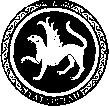  ОБРАЗОВАНИЯ И НАУКИ                        МӘГАРИФ ҺӘМ ФӘН РЕСПУБЛИКИ ТАТАРСТАН                                       МИНИСТРЛЫГЫ            ПРЕСС-СЛУЖБА                                      МАТБУГАТ ҮЗӘГЕ           ул. Кремлевская, д. 9, г. Казань, 420111                                                     Кремль урамы, 9 нчы йорт, Казан шәһәре, 420111Тел.: (843) 294-95-29, (843) 294-95-30, e-mail: monrt@yandex.ru, monrt90@yandex.ruДорогие студенты, аспиранты и преподаватели!Поздравляю вас с праздником российского студенчества - Татьяниным днем! Сегодня в Татарстане созданы все условия для поддержки молодых дарований, тех, кто должен сыграть решающую роль в развитии нашей республики. Большое внимание уделяется повышению качества образования, организации досуга в молодежной среде и популяризации здорового образа жизни.  Нам нужны грамотные квалифицированные специалисты и именно с вами - молодым поколением, мы связываем надежды на лучшее будущее. Уже сейчас многие из вас демонстрируют высокие результаты в научной деятельности, одерживают уверенные победы в конкурсах и олимпиадах не только Всероссийского, но и Международного уровней. Важно, чтобы знания, полученные в годы учебы, стали для вас не только полезными, но и помогли реализоваться в жизни, стать конкурентоспособными на рынке труда.Верю в замечательное татарстанское студенчество, в его интеллект, силу, оптимизм и задор. Уверен, что из вашей среды выйдет немало талантливых специалистов-профессионалов, способных организаторов и руководителей.Сегодня праздник не только нового поколения, но и всех тех, кто работает с молодёжью, тех, кому небезразлично будущее нашей страны.Я хочу поблагодарить профессорско-преподавательский состав учебных заведений за приверженность нашему общему делу, за энтузиазм, то душевное тепло, которое Вы вкладываете в свою работу. Здоровья вам и благополучия! Позади экзамены, закончена сессия, впереди - заслуженные каникулы. Отличного отдыха, радости и любви! Пусть каждый из вас на всю жизнь сохранит студенческую искорку, жизнелюбие и задор!Заместитель  Премьер-министраРеспублики Татарстан – министр                                                                                 Э.Н. ФаттаховСправочно: На территории РТ в настоящее время работает 61 образовательная организация высшего образования. Образовательную деятельность осуществляют 29 головных образовательных организаций, в том числе 16 государственных, 13 негосударственных (2 из них религиозные). Кроме того, в республике ведут образовательную деятельность 32 филиала образовательных организаций высшего образования, из них 21 государственных и 11 негосударственных. Филиалы вузов РТ – 19. Филиалы вузов РФ – 13.Общий контингент студентов, обучающихся в вузах РТ, составляет 163 136, в том числе:- в государственных вузах – 99 963- в  негосударственных вузах – 24 322- в филиалах государственных вузов – 28 464- в филиалах негосударственных вузов  – 10 387.Количество аспирантов в 2015 году составляет 3411 человек.Прием студентов в организации высшего образования в 2015-2016 учебном году составил 42 029 человек, из них 24 380 с полным возмещением стоимости обучения, в том числе: - в государственные вузы и их филиалы – 36 330 человек,- в негосударственные вузы и их филиалы – 5 699 человек.Общее количество выпускников в 2015 году составило 43 288 человек, в том числе по дневной форме обучения закончили 25 208 человек, по вечерней – 551 человек, заочной – 25 759 человек. Численность основного штатного персонала в организациях высшего образования в 2015-2016 учебном году – 31 674 человек (в государственных вузах – 27 711, в негосударственных вузах – 3 963), из них профессорско-преподавательский состав – 8 653 человек (в государственных вузах – 7 666 человек, в негосударственных вузах – 987 человек).В 14 образовательных организациях высшего образования (10 государственных и 4 негосударственных) и 15 филиалах ведется подготовка студентов по программам среднего профессионального образования (СПО). Всего в образовательных организациях высшего образования по программам СПО обучаются 16 165 человек, в том числе 10 089 - в государственных образовательных организациях и 6 076 - в негосударственных.В учреждениях высшего образования обучаются 7827 иностранных студентов из 15 стран ближнего зарубежья и 85 стран дальнего зарубежья. В 2015 г. продолжилась оптимизация системы высшего образования в РТ: ликвидированы (реорганизованы) 8 вузов (6 государственных, 2 негосударственных).По состоянию на 01.09.2015 года на территории Республики Татарстан функционируют:- 102 профессиональных образовательных организаций (в том числе 1 организация начального профессионального образования), из них:-  93 государственных; - 9 негосударственных.В профессиональных образовательных организаций (среднего профессионального образования)  обучаются 67551 студентов (в том числе по программам квалифицированных рабочих (служащих) обучается – 14 246 человек), в учреждение начального профессионального образования обучается 145 человек.83 студента профессиональных образовательных организаций, обучающихся по программам специалистов среднего звена, квалифицированных рабочих (служащих), соответствующих приоритетным направлениям модернизации и технологического развития экономики РФ, удостоены именных стипендий Правительства РФ.Кадерле студентлар, аспирантлар һәм укытучылар!Сезне Россия студентлары бәйрәме – Татьяна көне белән котлыйм!Бүген республикабыз үсешендә хәлиткеч роль уйнаучы сәләтле яшьләргә үсәр өчен барлык мөмкинлекләр дә булдырылган.  Белем бирү сыйфатын арттыру, яшьләрнең ял сәгатьләрен оештыру һәм сәламәт яшәү рәвешен популярлаштыруга зур игътибар бирелә. Безгә белемле квалификацияле белгечләр кирәк һәм якты киләчәккә өметләребез дә нәкъ сез – яшь буын белән бәйле. Инде бүген күбегез фән өлкәсендә зур уңышларга ирешә, халыкара дәрәҗәдәге бәйгеләрдә һәм олимпиадаларда җиңү яулый. Уку дәверендә алган белемнәрегезнең сезнең өчен файдалы гына түгел, ә тормышта үз урыныгызны табарга, хезмәт базарында көндәшлеккә сәләтле булырга ярдәм итүе мөһим.Сезнең арагыздан сәләтле профессионал белгечләр, оештыручылар һәм җитәкчеләр чыгуына ышанам.Бүгенге бәйрәм яшьләр өчен генә түгел, ә алар белән эшләүче, илебезнең киләчәгенә битараф булмаган  һәркемнең бәйрәме.  Уку йортларында белем бирүче  профессор-укытучылык составына уртак эшебезгә чын күңелдән бирелүегез, хезмәтегезгә биргән күңел җылылыгыз, энтузиазмыгыз өчен рәхмәт әйтәсем килә. Сезгә сәламәтлек һәм иминлек телим!Экзаменнар һәм сессиядән соң алда лаеклы каникуллар. Сезгә күңелле яллар, шатлык һәм сәламәтлек  насыйп булсын!Татарстан Республикасы Премьер-министры урынбасары – Татарстан Республикасы мәгариф һәм фән министры                                              Э.Н. Фәттахов